Name 				Date				Operation Gratitude Letter Grade Sheet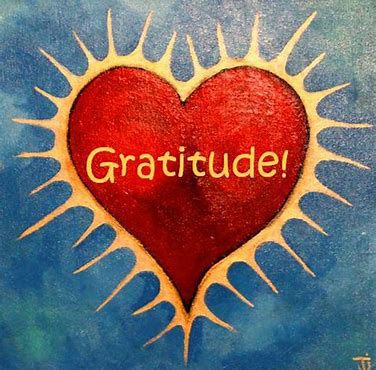 5 points possible for each of the following:	 Letter includes appropriate greeting and only first names, as discussed in class 	 Letter expresses thanks for others’ selfless service  	 Letter includes school contact information so a response is possible	 Paragraphs use proper paragraph form as discussed in class and defined on the handout 	 Vivid words are used and the writer’s voice is apparent in the letter 	 Proper grammar and spelling are used	 Letter is typed or written legibly in ink 	 total points earned				%				     35 	points possibleName 				Date				Operation Gratitude Letter Grade Sheet5 points possible for each of the following:	 Letter includes appropriate greeting and only first names, as discussed in class 	 Letter expresses thanks for others’ selfless service  	 Letter includes school contact information so a response is possible	 Paragraphs use proper paragraph form as discussed in class and defined on the handout 	 Vivid words are used and the writer’s voice is apparent in the letter 	 Proper grammar and spelling are used	 Letter is typed or written legibly in ink 	 total points earned				%				     35 	points possible